附件贵港市2019年“青苗优才 智汇荷城”社会实践活动报名表填报日期：2019年  月   日注明：参加贵港市“青苗优才 智汇荷城”社会实践活动的在校大学生须经所在学校院（系）盖章同意后方可参加活动，报名可先提交电子报名表，到贵港市参与活动后再交纸质版。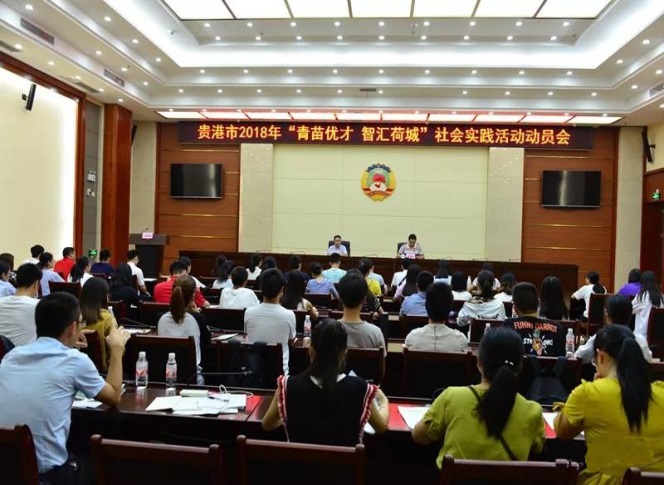 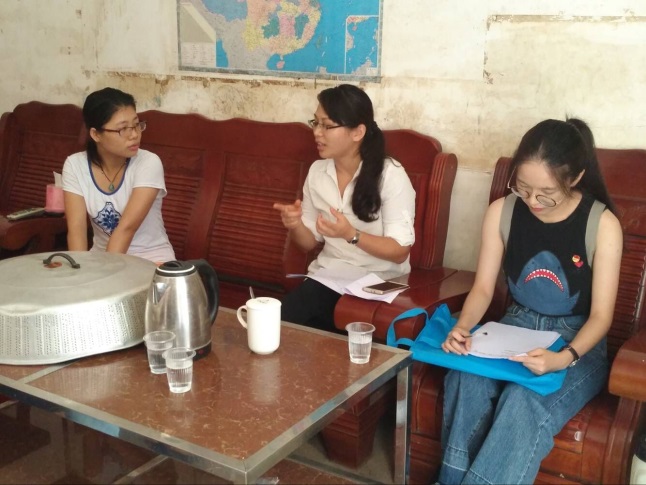 姓  名姓  名性  别性  别性  别出生年月（  岁）出生年月（  岁）出生年月（  岁）照  片（蓝底小2寸）民  族民  族籍  贯籍  贯籍  贯出 生 地出 生 地出 生 地照  片（蓝底小2寸）政治面貌政治面貌健康状况健康状况健康状况熟悉专业有何专长熟悉专业有何专长熟悉专业有何专长照  片（蓝底小2寸）身份证号码身份证号码手机号码手机号码手机号码电子邮箱通讯地址通讯地址家庭住址家庭住址家庭住址家庭住址就读院校及专业、班级就读院校及专业、班级就读院校及专业、班级就读院校及专业、班级就读院校及专业、班级学习和工作经历科研项目及论文发表情况家庭主要成员称  谓称  谓姓  名姓  名姓  名年龄年龄年龄政治面貌政治面貌政治面貌政治面貌工作单位及职务工作单位及职务工作单位及职务工作单位及职务工作单位及职务工作单位及职务家庭主要成员家庭主要成员家庭主要成员家庭主要成员个人意向社会实践意向调查（单选，如选择某县<市、区>即为选择其所辖乡镇）社会实践意向调查（单选，如选择某县<市、区>即为选择其所辖乡镇）社会实践意向调查（单选，如选择某县<市、区>即为选择其所辖乡镇）□桂平市   □平南县   □港北区   □港南区   □覃塘区□县（市、区）直单位      □市直单位        □企业□桂平市   □平南县   □港北区   □港南区   □覃塘区□县（市、区）直单位      □市直单位        □企业□桂平市   □平南县   □港北区   □港南区   □覃塘区□县（市、区）直单位      □市直单位        □企业□桂平市   □平南县   □港北区   □港南区   □覃塘区□县（市、区）直单位      □市直单位        □企业□桂平市   □平南县   □港北区   □港南区   □覃塘区□县（市、区）直单位      □市直单位        □企业□桂平市   □平南县   □港北区   □港南区   □覃塘区□县（市、区）直单位      □市直单位        □企业□桂平市   □平南县   □港北区   □港南区   □覃塘区□县（市、区）直单位      □市直单位        □企业□桂平市   □平南县   □港北区   □港南区   □覃塘区□县（市、区）直单位      □市直单位        □企业□桂平市   □平南县   □港北区   □港南区   □覃塘区□县（市、区）直单位      □市直单位        □企业□桂平市   □平南县   □港北区   □港南区   □覃塘区□县（市、区）直单位      □市直单位        □企业□桂平市   □平南县   □港北区   □港南区   □覃塘区□县（市、区）直单位      □市直单位        □企业□桂平市   □平南县   □港北区   □港南区   □覃塘区□县（市、区）直单位      □市直单位        □企业□桂平市   □平南县   □港北区   □港南区   □覃塘区□县（市、区）直单位      □市直单位        □企业□桂平市   □平南县   □港北区   □港南区   □覃塘区□县（市、区）直单位      □市直单位        □企业□桂平市   □平南县   □港北区   □港南区   □覃塘区□县（市、区）直单位      □市直单位        □企业个人意向就业意向调查就业意向调查就业意向调查□参加广西公务员（选调生）、事业单位招录（聘）考试□参加贵港市引进人才招聘□其它□参加广西公务员（选调生）、事业单位招录（聘）考试□参加贵港市引进人才招聘□其它□参加广西公务员（选调生）、事业单位招录（聘）考试□参加贵港市引进人才招聘□其它□参加广西公务员（选调生）、事业单位招录（聘）考试□参加贵港市引进人才招聘□其它□参加广西公务员（选调生）、事业单位招录（聘）考试□参加贵港市引进人才招聘□其它□参加广西公务员（选调生）、事业单位招录（聘）考试□参加贵港市引进人才招聘□其它□参加广西公务员（选调生）、事业单位招录（聘）考试□参加贵港市引进人才招聘□其它□参加广西公务员（选调生）、事业单位招录（聘）考试□参加贵港市引进人才招聘□其它□参加广西公务员（选调生）、事业单位招录（聘）考试□参加贵港市引进人才招聘□其它□参加广西公务员（选调生）、事业单位招录（聘）考试□参加贵港市引进人才招聘□其它□参加广西公务员（选调生）、事业单位招录（聘）考试□参加贵港市引进人才招聘□其它□参加广西公务员（选调生）、事业单位招录（聘）考试□参加贵港市引进人才招聘□其它□参加广西公务员（选调生）、事业单位招录（聘）考试□参加贵港市引进人才招聘□其它□参加广西公务员（选调生）、事业单位招录（聘）考试□参加贵港市引进人才招聘□其它□参加广西公务员（选调生）、事业单位招录（聘）考试□参加贵港市引进人才招聘□其它社会实践工作计划本人签字：年   月   日本人签字：年   月   日本人签字：年   月   日本人签字：年   月   日本人签字：年   月   日本人签字：年   月   日本人签字：年   月   日本人签字：年   月   日本人签字：年   月   日本人签字：年   月   日本人签字：年   月   日本人签字：年   月   日本人签字：年   月   日本人签字：年   月   日本人签字：年   月   日本人签字：年   月   日本人签字：年   月   日本人签字：年   月   日所在学校院（系）意见（盖章）年   月   日（盖章）年   月   日（盖章）年   月   日（盖章）年   月   日（盖章）年   月   日（盖章）年   月   日（盖章）年   月   日（盖章）年   月   日（盖章）年   月   日（盖章）年   月   日（盖章）年   月   日（盖章）年   月   日（盖章）年   月   日（盖章）年   月   日（盖章）年   月   日（盖章）年   月   日（盖章）年   月   日（盖章）年   月   日市委人才工作领导小组办公室意见（盖章）年   月   日（盖章）年   月   日（盖章）年   月   日（盖章）年   月   日（盖章）年   月   日（盖章）年   月   日（盖章）年   月   日（盖章）年   月   日（盖章）年   月   日（盖章）年   月   日（盖章）年   月   日（盖章）年   月   日（盖章）年   月   日（盖章）年   月   日（盖章）年   月   日（盖章）年   月   日（盖章）年   月   日（盖章）年   月   日备注